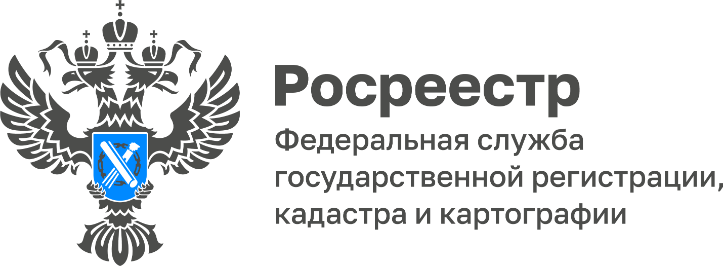 14.07.2022
На методическом часе самарского Росреестра регистраторам рассказали, как снизить количество приостановлений регистрации В Управлении Росреестра по Самарской области прошел методический час для регистраторов. В ходе мероприятия начальники отделов напомнили алгоритмы работы в сфере регистрации договоров долевого участия в строительстве и ипотеки, особенности регистрации и погашения электронных и документарных закладных, а также взаимодействия с многофункциональными центрами в целях предупреждения приостановлений и отказов. Проведение методических часов для регистраторов направлено на формирование единой правоприменительной практики, на предотвращение некорректного внесения информации в специальную программу – Единый государственный реестр недвижимости, а также на снижение количества приостановлений и отказов в учетно-регистрационных действиях. 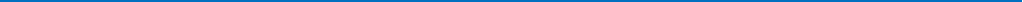 Материал подготовлен пресс-службойУправления Росреестра по Самарской областиКонтакты для СМИ:  Никитина Ольга Александровна, помощник руководителя Управления Росреестра по Самарской областиТелефон: (846) 33-22-555, Мобильный: 8 (927) 690-73-51 Эл. почта: pr.samara@mail.ruСоциальные сети:https://t.me/rosreestr_63 https://vk.com/rosreestr63